Hoja de OraciónHoja de Oración	Fecha:________________Saque copia de esta hoja de oración para cada miembro de su grupo.Comience y termine a tiempo.Materiales necesarios: Biblia, Libro Básico del ministerio, bolígrafoAlabanza—Alabe a Dios por lo que Él es, Sus atributos, Su nombre o Su carácter.    Por favor no mencione respuestas a oraciones ni haga peticiones durante este tiempo.Atributo: 	Definición:	Versículo(s): 	Pensamientos: 	Confesión—Confiese sus pecados en silencio a Dios que perdona.Si confesamos nuestros pecados, Él es fiel y justo para perdonarnos los pecados y para limpiarnos de toda maldad.1 Juan 1:9 (LBLA)Acción de Gracias—Agradezca a Dios por lo que Él ha hecho. Por favor no presente peticiones en este tiempo. Dad gracias en todo, porque ésta es la voluntad de Dios para vosotros en Cristo Jesús.1 Tesalonicenses 5:18 (LBLA)Intercesión—Forme grupos de dos o tres.Nuestros Propios Hijos—Cada madre escoge un hijo.Versículo: Hijo de 1a madre: 	Hijo de 2a madre:	Hijo de 3a madre:	Petición EspecíficaHijo de 1a madre:	Hijo de 2a madre:	Hijo de 3a madre:	Maestros/Personal del Centro EducativoAbre los ojos de _______ para que se convierta de las tinieblas a la luz, y del poder de Satanás a Dios; a fin de que reciba perdón de pecados y herencia entre los santificados por fe en Jesús.  De Hechos 26:18Petición Específica: 	Asuntos del Centro Educativo—Avivamiento y despertar espiritual en instalaciones educativas (otros asuntos según lo permita el tiempo; ejemplo: protección)Asuntos de Madres Unidas para Orar—Cada centro educativo cubierto con oración; que Dios proteja al ministerio manteniéndolo puro y sin mancha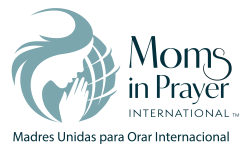 Recuerde: Lo que se ora en el grupo, ¡se queda en el grupo!